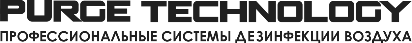 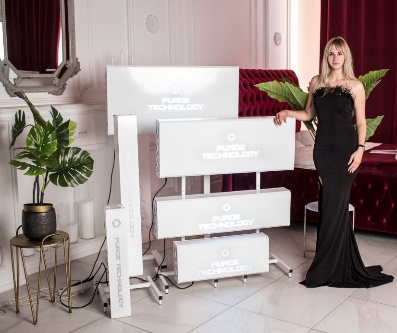 Мы выражаем Вам глубокую признательность за оказанное доверие. В знак благодарности хотим сделать для Вас предложение:ОСЕННЯ СКИДКА НА ВАШ ЗАКАЗ В ОКТЯБРЕ5 %В период осеннего обострения респираторных заболеваний наши рециркуляторы, обеззараживают воздух и снижают риск заболеваемости.Вы можете быть уверенны на 100 %, что Вы и ваши сотрудники под гарантированной защитой!Ищем Дилеров на нашу продукцию.Условия сотрудничества по запросу                        Прайс лист.Цены указаны без учета НДС.Гарантия на продукцию 12 мес.Доставка в стоимость не включена.Есть дополнительные опции:Угольный фильтрДатчик расхода лампыПульт Д/У.С наилучшими пожеланиями, Андрей Лобашов
Менеджер Отдела Продаж
Тел.:    +7(499) 444-56-18 
Е-mail: info@purgetech.shop
Сайт:  purgetech.shop№МодельСсылкаФотоДилерамот 50 шт.Оптот 20 шт.РозницаРРЦДЛЯ ДОМА, ОФИСА, ДАЧИ.ДЛЯ ДОМА, ОФИСА, ДАЧИ.ДЛЯ ДОМА, ОФИСА, ДАЧИ.ДЛЯ ДОМА, ОФИСА, ДАЧИ.ДЛЯ ДОМА, ОФИСА, ДАЧИ.ДЛЯ ДОМА, ОФИСА, ДАЧИ.ДЛЯ ДОМА, ОФИСА, ДАЧИ.1.РТ-001 Хоум 1.Арт.: РТ 001 ХОУМ (Б)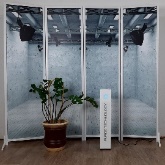 по запросу.3 450 р.4 000 р.2.РТ-001 Хоум 2.Арт.: РТ 001 ХОУМ 2 (Б)по запросу4 300 р.5 400 р.3.РТ-002 Офис 1.Арт.: РТ 002 ОФИС 1 (Б)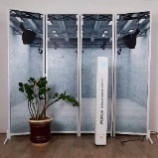 по запросу5 400 р.6 400 р.4.РТ-002 Офис 2. Арт.: РТ 002 ОФИС 2 (Б)по запросу 6 400 р.7 400 р.5.РТ-003 Про 1. Арт.: РТ 003 Про 1 КОЛЕДЖ (Б)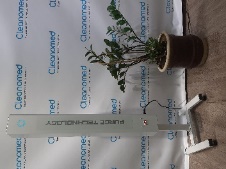 по запросу6 500 р.7 000 р.6.РТ-003 Про 2 Арт.: РТ 003 ПРО 2 УНИВЕРСИТЕТ (Б)по запросу7 500 р.8 000 р.ДЛЯ БОЛЬШИХ ПОМЕЩЕНИЙ.ДЛЯ БОЛЬШИХ ПОМЕЩЕНИЙ.ДЛЯ БОЛЬШИХ ПОМЕЩЕНИЙ.ДЛЯ БОЛЬШИХ ПОМЕЩЕНИЙ.ДЛЯ БОЛЬШИХ ПОМЕЩЕНИЙ.ДЛЯ БОЛЬШИХ ПОМЕЩЕНИЙ.ДЛЯ БОЛЬШИХ ПОМЕЩЕНИЙ.7.РТ-005 Турбо Арт.: РТ 005 ТУРБО (Б)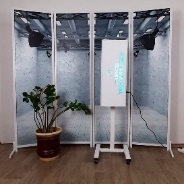 по запросу7 400 р.8 400 р.8.РТ-006 Даблпром Арт.: РТ 006 ДАБЛПРОМ (Б)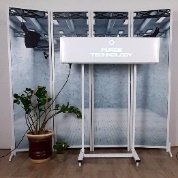 по запросу8 400 р.9 400 р.9.РТ-007 ТриплАрт.: РТ 007 ТРИПЛ (Б)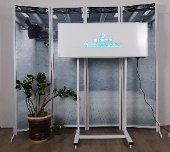 по запросу19 500 р.24 500 р.10.РТ-008 Квадро Арт.: РТ 008 КВАДРО (Б)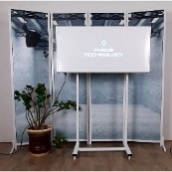 по запросу25 000 р.29 000 р.11.РТ-009 Пантера Арт.: РТ 009 ПАНТЕРА (Б)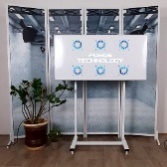 по запросу29 000 р.35 000 р.ПОДВЕСНОЙ, НАСТЕННЫЙ.ПОДВЕСНОЙ, НАСТЕННЫЙ.ПОДВЕСНОЙ, НАСТЕННЫЙ.ПОДВЕСНОЙ, НАСТЕННЫЙ.ПОДВЕСНОЙ, НАСТЕННЫЙ.ПОДВЕСНОЙ, НАСТЕННЫЙ.ПОДВЕСНОЙ, НАСТЕННЫЙ.12.РТ-010 Армстронг Арт.: РТ 010 АМСТРОНГ (Б)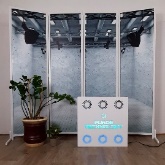 по запросу13 500 р.16 000 р.ПРОМЫШЛЕННЫЕ.ПРОМЫШЛЕННЫЕ.ПРОМЫШЛЕННЫЕ.ПРОМЫШЛЕННЫЕ.ПРОМЫШЛЕННЫЕ.ПРОМЫШЛЕННЫЕ.ПРОМЫШЛЕННЫЕ.13.РТ-014 Шторм Арт.: РТ 014 ШТОРМ (Б)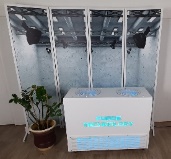 по запросу57 000 р.67 000 р.14.РТ-015 Смерч Арт.: РТ 015 СМЕРЧ (Б)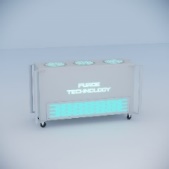 по запросу66 000 р.76 000 р.15.РТ-016 Торнадо Арт.: РТ 016 ТОРНАДО (Б)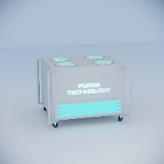 по запросу79 000 р.89 000 р.16.РТ-017 Тайфун Арт.: РТ 017 ТАЙФУН (Б)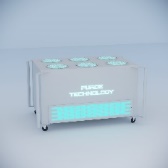 по запросу107 000 р.117 000 р.17.РТ-018 Ураган Арт.: РТ 018 УРАГАН (Б)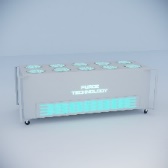 по запросу149 000 р.168 000 р.УНИВЕРСАЛЬНЫЕ БЕЗ ОЗОНОВЫЕNEW!УНИВЕРСАЛЬНЫЕ БЕЗ ОЗОНОВЫЕNEW!УНИВЕРСАЛЬНЫЕ БЕЗ ОЗОНОВЫЕNEW!УНИВЕРСАЛЬНЫЕ БЕЗ ОЗОНОВЫЕNEW!УНИВЕРСАЛЬНЫЕ БЕЗ ОЗОНОВЫЕNEW!УНИВЕРСАЛЬНЫЕ БЕЗ ОЗОНОВЫЕNEW!УНИВЕРСАЛЬНЫЕ БЕЗ ОЗОНОВЫЕNEW!18.РТ-019 Автопурж 1 Арт.: РТ 019 АВТОПУРЖ 1 (Б/Ч)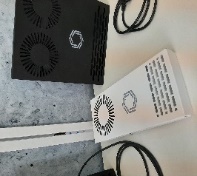 по запросу5 400 р.6 400 р.19.РТ-019 Автопурж 2 Арт.: РТ 019 АВТОПУРЖ 2 (Б/Ч)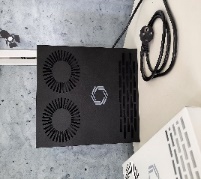 по запросу6 400 р.7 400 р.ВХОДНАЯ ГРУППА.ВХОДНАЯ ГРУППА.ВХОДНАЯ ГРУППА.ВХОДНАЯ ГРУППА.ВХОДНАЯ ГРУППА.ВХОДНАЯ ГРУППА.ВХОДНАЯ ГРУППА.20.РТ-011 Стенд Сингл Б/ЧАрт: РТ-011 Стенд Сингл (Б/Ч)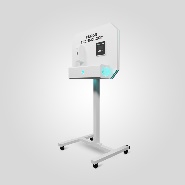 по запросу56 000 р.64 000 р.21.РТ-011 Стенд Дабл Б/ЧАрт: РТ-012 Стерд Дабл (БЧ)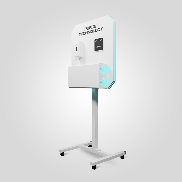 по запросу59 000 р.69 000 р.22.Стойка моб. узкая.СТОЙКА УЗКАЯ.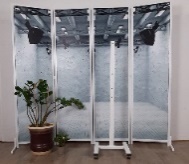 по запросу 1600 р.1 600 р.23.Стойка моб. широкаяСТОЙКА ШИРОКАЯ.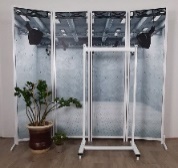 по запросу2 000 р.2 000 р.24.КОМПЛЕКТУЮЩИЕ.КОМПЛЕКТУЮЩИЕ.КОМПЛЕКТУЮЩИЕ.КОМПЛЕКТУЮЩИЕ.КОМПЛЕКТУЮЩИЕ.КОМПЛЕКТУЮЩИЕ.КОМПЛЕКТУЮЩИЕ.25. Эпра 1х15 wЭпра 1х15 w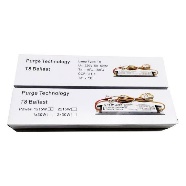 по запросу185 р.200 р.26.Эпра 1х130 wЭпра 1х30 w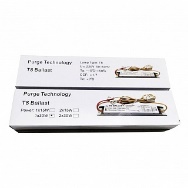 по запросу185 р.200 р.27.Эпра 2х15 wЭпра 2х15 w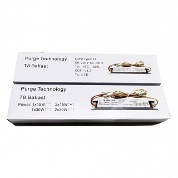 по запросу255 р.285 р.28.Эпра 2х130 wЭпра 2х30 w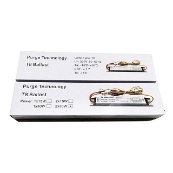 по запросу255 р.285 р.29.Фильтр угольный 120х120 мм. 12 шт.Угольный фильтр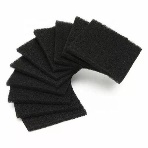 по запросу750 р.850 р.30.Фильтр пылевой в пластиковом кожухе 120х120 мм.Пылевой фильтр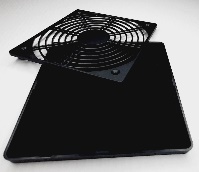 по запросу200 р.250 р.31.Металлическая клипса для крепления ламп.Клипса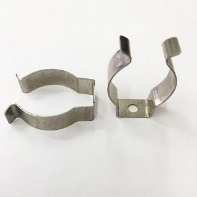 по запросу7 р.(шт)9 р.(шт.)32.Диодная УФ линейка 12 вольтУФ Лента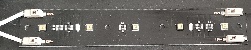 по запросу1 000 р.1 200 р.33.Разъем питанияРазъем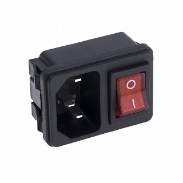 по запросу40 р.45 р.34.Кабель силовой 220 вольт.Кабель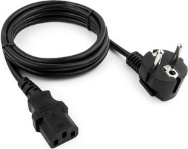 по запросу60 р.65 р.35.Вентилятор для корпуса 12 вольт120х120х25 мм.Вентилятор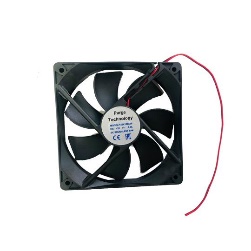 по запросу180 р.200 р.